الدكتورة/ ابتسام عبد الرحمن البسامتُعَدُّ أولَ عميدةٍ سعوديَّةٍ للكلية في الفترة بين عامي 1398-1399هـ حتى 1401-1402هـ.التدرج العلمي: حصلت على ليسانس الآداب في اللغة الإنجليزية وآدابها من جامعة عين شمس، وحصلتْ على ماجستير في الأدب الإنجليزي من جامعة ولاية بورتلاند الولايات المتحدة الأمريكية، وقد حصلتْ على الدكتوراه في تخصص الإدارة والتعليم العالي تخصص أول، وفي الأدب الإنجليزي تخصُّصٌ ثانٍ ـ من جامعة ولاية متشجن بالولايات المتحدة الأمريكية، وتحمل أيضًا دبلومًا عاليًا في الترجمة من كلية بربك بلندن.من أبرز أعمالها وإنجازاتها: أنها كانتْ أولَ رئيسةٍ سعوديةٍ لقسم اللغة الإنجليزية بكلية التربية بجدة، وشاركت في تأسيس أكاديمية الملك فهد بلندن وأكاديمية الملك فهد ببون كما كانت عميدة لأكاديمية الملك فهد ببون، كما كانت أول موظفة من مواطني دول مجلس التعاون بمنظمة اليونسكو، وشغلت عدةَ مناصبَ في هذه المنظمة، وكان من أهمِّ أعمالها أيضًا، المشاركة في العديد من المؤتمرات والندوات العالمية والإقليمية وتأليف وترجمة الكتب والإشراف على الرسائل العلمية، والمشاركة في إعداد المناهج التعليمية لأقسام اللغة الإنجليزية، كما عملت عضوًا بمجموعة من مجالس المنظمات والمعاهد.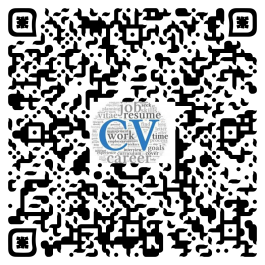 